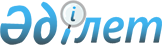 О внесении изменений в решение Павлодарского районного маслихата от 23 декабря 2022 года № 33/197 "О бюджете Заринского сельского округа на 2023-2025 годы"Решение Павлодарского районного маслихата Павлодарской области от 24 мая 2023 года № 3/29
      Павлодарский районный маслихат РЕШИЛ:
      1. Внести в решение  Павлодарского районного маслихата "О бюджете Заринского сельского округа на 2023-2025 годы" от 23 декабря 2022 года № 33/197 следующие изменения:
      1) пункт 1 указанного решения изложить в новой редакции:
      "1. Утвердить бюджет Заринского сельского округа на 2023-2025 годы согласно приложениям 1, 2 и 3 соответственно, в том числе на 2023 год в следующих объемах:
      1) доходы – 90 486 тысяч тенге, в том числе:
      налоговые поступления – 10 946 тысяч тенге;
      поступления от продажи основного капитала – 2 889 тысяч тенге;
      поступления трансфертов – 76 651 тысяч тенге;
      2) затраты – 90 822 тысяч тенге;
      3) чистое бюджетное кредитование – равно нулю;
      4) сальдо по операциям с финансовыми активами – равно нулю;
      5) дефицит (профицит) бюджета – - 336 тысяч тенге;
      6) финансирование дефицита (использование профицита) бюджета – 336 тысяч тенге.";
      2) приложение 1 к указанному решению изложить в новой редакции согласно приложению к настоящему решению. 
      2. Настоящее решение вводится в действие с 1 января 2023 года. О бюджете Заринского сельского округа на 2023 год (с изменениями)
					© 2012. РГП на ПХВ «Институт законодательства и правовой информации Республики Казахстан» Министерства юстиции Республики Казахстан
				
      Председатель Павлодарского районного маслихата 

Ж. Шугаев
Приложение 
к решению Павлодарского
районного маслихата
от 24 мая 2023 года 
№ 3/29Приложение 1
к решению Павлодарского
районного маслихата
от 23 декабря 2022 года 
№ 33/197
Категория
Категория
Категория
Категория
Сумма (тысяч тенге)
Класс
Класс
Класс
Сумма (тысяч тенге)
Подкласс
Подкласс
Сумма (тысяч тенге)
Наименование
Сумма (тысяч тенге)
1
2
3
4
5
1. Доходы
90 486
1
Налоговые поступления
10 946
01
Подоходный налог
3 485
2
Индивидуальный подоходный налог 
3 485
04
Hалоги на собственность
7 153
1
Hалоги на имущество
261
3
Земельный налог
515
4
Hалог на транспортные средства
6 017
5
Единый земельный налог
360
05
Внутренние налоги на товары, работы и услуги
308
3
Поступления за использование природных и других ресурсов
308
3
Поступления от продажи основного капитала
2 889
03
Продажа земли и нематериальных активов
2 889
2
Продажа нематериальных активов
2 889
4
Поступления трансфертов 
76 651
02
Трансферты из вышестоящих органов государственного управления
76 651
3
Трансферты из районных (городов областного значения) бюджетов
76 651
Функциональная группа 
Функциональная группа 
Функциональная группа 
Функциональная группа 
Функциональная группа 
Сумма (тысяч тенге)
Функциональная подгруппа
Функциональная подгруппа
Функциональная подгруппа
Функциональная подгруппа
Сумма (тысяч тенге)
Администратор бюджетных программ
Администратор бюджетных программ
Администратор бюджетных программ
Сумма (тысяч тенге)
Бюджетная программа
Бюджетная программа
Сумма (тысяч тенге)
Наименование
Сумма (тысяч тенге)
1
2
3
4
5
6
2.Затраты
90 822
01
Государственные услуги общего характера
43 901
1
Представительные, исполнительные и другие органы, выполняющие общие функции государственного управления
43 901
124
Аппарат акима города районного значения, села, поселка, сельского округа
43 901
001
Услуги по обеспечению деятельности акима города районного значения, села, поселка, сельского округа
39 763
032
Капитальные расходы подведомственных государственных учреждений и организаций
4 138
07
Жилищно-коммунальное хозяйство
18 623
2
Коммунальное хозяйство
1 150
124
Аппарат акима города районного значения, села, поселка, сельского округа
1 150
014
Организация водоснабжения населенных пунктов
1 150
3
Благоустройство населенных пунктов
17 473
124
Аппарат акима города районного значения, села, поселка, сельского округа
17 473
008
Освещение улиц в населенных пунктах
5 388
009
Обеспечение санитарии населенных пунктов
3 151
010
Содержание мест захоронений и погребение безродных
53
011
Благоустройство и озеленение населенных пунктов
8 881
08
Культура, спорт, туризм и информационное пространство
27 983
1
Деятельность в области культуры
27 983
124
Аппарат акима города районного значения, села, поселка, сельского округа
27 983
006
Поддержка культурно-досуговой работы на местном уровне
27 983
12
Транспорт и коммуникации
315
1
Автомобильный транспорт
315
124
Аппарат акима города районного значения, села, поселка, сельского округа
315
013
Обеспечение функционирования автомобильных дорог в городах районного значения, селах, поселках, сельских округах
315
3. Чистое бюджетное кредитование
0
4. Сальдо по операциям с финансовыми активами
0
5. Дефицит (профицит) бюджета
-336
6. Финансирование дефицита (использование профицита) бюджета
336
8
Используемые остатки бюджетных средств
336
01
Остатки бюджетных средств
336
1
Свободные остатки бюджетных средств
336
01
Свободные остатки бюджетных средств
336